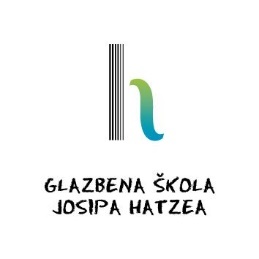 Godišnji plan i program rada Glazbene škole Josipa Hatzeaškolska godina 2018/19rujan 2018.S a d r ž a j:Osnovni podaci o školi 										I. Ustrojstvo škole											II. Izvršitelji poslova											III. Uvjeti rada												IV. Školski programi											V. Kalendar i plan rada svih tijela GŠ Josipa Hatzea	VI. Raspored sati											Osnovni podaci o Školi	Glazbena škola Josipa Hatzea, Split	Trg hrvatske bratske zajednice 3e mail- ured@ogs-jhatzea-st.skole.hre mail- glazbena.hazte@gmail.comwww.gsjh.hrtel./fax: 021/ 480 080, 480 049 – nova škola, tel: 095/348 225 0 – stara škola	Dislocirani odjeli:            DO Kaštela	DO Trogir	DO Brač (Supetar, Postira, Bol)	DO Hvar (Stari Grad, Hvar, Jelsa)	DO Vis I.    Ustrojstvo škole		Glazbena škola Josipa Hatzea srednja je glazbena škola u kojoj je organizirana nastava predškolskog i osnovnog glazbenog obrazovanja, te srednjeg – šestogodišnjeg (pripremna i srednja škola)   i  četverogodišnjeg  (srednja škola) programa obrazovanja   različitih  programa glazbene umjetnosti  (klavir, orgulje, violina, viola, violončelo, kontrabas, gitara, mandolina, flauta, oboa, klarinet, saksofon, fagot, truba, tuba, trombon, horna, solo pjevanje, harmonika, harfa, udaraljke, glazbena teorija). 		Škola organizira i nastavu osnovnog glazbenog obrazovanja u Dislociranim odjelima u Kaštelima, Trogiru, Postirima, Supetru i Bolu, Visu, Starom Gradu, Jelsi i Hvaru. Uz Ministarstvo znanosti i obrazovanja, o Školi skrbi njezin osnivač, Županija splitsko-dalmatinska te gradovi i  općine u kojima djeluju Dislocirani odjeli.Školom upravlja Školski odbor. Članovi Školskog odbora: 		Mirjana Ćutuk					Nataša KarajanovPačkoIvana Majić GjurašinRavnateljica: 				Vesna Alebić, prof.Voditeljica smjena: 			Magda Poklepović, prof.Vijeće roditelja:                                 Rudolfa Širola Kliškić, predsjednica               Tea Glavurtić UgrinHelga Marković			                        Sergio Gazzari							Stela Vučić					Pročelnici stručnih odjela – matična škola i dislocirani odjeli:teorijski odjel (nastavnici općeobrazovnih i teorijskih glazbenih predmeta), pročelnica: Marijana Petrušić, prof. TGP,klavirski odjel (nastavnici klavira, orgulja i solo pjevanja), pročelnica: Nataša Karajanov Pačko, prof. klavira,gudački odjel (nastavnici gudačkih glazbala), pročelnica: Ana Orlandini, prof. violine,duhački odjel (nastavnici duhačkih glazbala, udaraljki i harmonike), pročelnica: Marita Nera Pavlinović, prof. klarineta,odjel za gitaru, mandolinu i harfu pročelnik: Genc Qivlaku, prof. gitare.	Svaki razred u matičnoj školi, te svaki Dislocirani odjel (u daljnjem tekstu DO) ima svoga administrativnoga razrednika, što znači da njegove obveze isključuju stručno-pedagoški nadzor učenika svoga razreda. Razrednici su samo važan dio u unutarnjem administrativnom ustrojstvu škole.    	U tom smislu ustrojeno je nekoliko različitih stručnih vijeća:Nastavničko vijećečine nastavnici matične Škole i nastavnici DOVijeće voditelja i pročelnika odjelačine ravnatelj, dva voditelja smjene, pet voditelja DO i pet pročelnika odjelaVijeće stručnih odjelačine nastavnici pojedinih odjela (na razini cijele Škole)Razredno vijećečine nastavnici pojedinih razredaRazredničko vijećečine svi razrednici.Dislocirani odjeli imaju administrativne voditelje i razrednike, a nastavnici su članovi stručnih  odjela na razini cijele škole.Dislocirani odjel Kaštelavoditeljica: Silvana Ramljak Džinkić, prof.Dislocirani odjel Trogir, voditeljica: Rašeljka Bonačić, prof.Dislocirani odjel Vis voditeljica: Marijana Markotić, prof.Dislocirani odjel Stari Grad– Jelsa– Hvar voditelj: Bernard Kahle, prof.Dislocirani odjel Brač, Supetar – Bol – Postiravoditeljica: Josipa Vrca, prof.II. Izvršitelji poslovaZajedničke službeIII. Uvjeti radaProstorni uvjetiSTARA ŠKOLA - Kralja Tomislava 6Stanje uredno uz redovito servisiranje i djelomične intervencije na interijeru. Neriješeni imovinsko- pravni odnosi.NOVA ŠKOLA - Trg hrvatske bratske zajednice 3	Stanje uredno uz redovito tekuće održavanje. Neriješeni imovinsko- pravni odnosi.KAŠTELA – Baletna škola Sve manjkavosti na zgradi nastale su uslijed nestručnog izvođenja radova na adaptaciji. U tijeku je sudski postupak između Grada Kaštela i izvođača. Vlasnik zgrade- Grad Kaštela pokrenuo je sanaciju podrumskih prostorija u kojima se dogodila poplava. Stanje više nije zabrinjavajuće, ali radovi na popravku izvode se izuzetno sporo. Nastava je reorganizirana i izvodi se isključivo na dva „zdrava“ kata. TROGIR – Palača ĆipikoUlaz u školu je neodgovarajući, jer već godinama traju konzervatorski radovi na ulazu u  Palaču. Škola je i ove godine pristupila pozivu Ministatrstva kulture u programu zaštite i očuvanja kulturnoga dobra u svrhu uređenja dvorišta Palače. SUPETAR – Galerija RendićNastava se izvodi u dvjema u potpunosti neprimjerenim prostorijama Galerije Rendić. Općina Supetar unatoč našim redovitim pokušajima još uvijek nije pronašla odgovarajući prostor koji bi stavila na raspolaganje Školi.POSTIRA - Osnovna škola Vladimira NazoraNastava se izvodi u dvjema učionicama Osnovne škole Vladimira Nazora u kojoj je stanje uredno.BOL - Hrvatska čitaonica BolNastava se izvodi u dvjema prostorijama Čitaonice. Stanje je uredno. Najavljeno je preseljenje odjela u prostor zgrade osnovne škole.HVAR- Pjevačko društvo- HvarStanje je uredno. VIS- Hrvatski domUredno.IV.    Školski programi	U matičnoj školi u Splitu nastava se održava na dvije lokacije – najvećim dijelom u zgradi “stare škole” u ulici Kralja Tomislava 6, te samo jednim dijelom u zgradi “nove škole” na adresi Trg hrvatske bratske zajednice 3. 	Glazbena škola po svojim je sadržajima različita od klasičnog ustroja općeobrazovne škole. Temeljni oblik nastave je individualna nastava strukovnoga predmeta - instrumenta. Klasični oblik razrednoga odjeljenja je odjeljenje (sukladno Državnom pedagoškom standardu za osnovnoškolsko obrazovanje. i Državnom pedagoškom standardu za srednjoškolsko obrazovanje) skupne nastave solfeggia (do 15 učenika) u osnovnoj, pripremnoj i srednjoj školi. Ostali predmeti skupne nastave ustrojavaju razredna odjeljenja u osnovnoj (osim teorije glazbe), pripremnoj i srednjoj školi na drugačiji način, a različito po svojim specifičnostima.PredškolaPočetni solfeggio predviđen je za djecu koji paralelno pohađaju I. razred redovite osnovne škole, u pravilu u dobi od 7 godina.Osnovna glazbena škola1 Skupno muziciranje mogu biti nastavni predmeti: zbor, orkestar ili komorna glazba. 	Osnovnu glazbenu školu djeca mogu upisati temeljem prijemnoga ispita, sukladno Statutu Škole.Bodovanje kandidata definirano je Pravilnikom o bodovanju kandidata (dostupno na webu škole).Pripremna škola – glazbenik-instrumentalist1U pravilu Zbor. Pripremna škola – glazbenik-pjevač1 U pravilu Zbor. 2  Učenici solo pjevanja u I. pripremnom razredu uključuju se u zbor tek u II. polugodištu.Pripremna škola - teorijski odjel1U pravilu Zbor. Pripremnu školu mogu upisati temeljem prijemnoga ispita učenici koji paralelno upisuju u pravilu VI. ili VII. razred redovite osnovne škole. To su učenici teorijskog odjela, kontrabasa, fagota, trombona, tube, harfe, pjevanja i udaraljki, eventualno oboe, klarineta, saksofona,flaute, horne i trube. 	Kandidati koji nisu pohađali osnovnu glazbenu školu upisuju prvi pripremni razred srednje glazbene škole nakon prijemne audicije s ispitom sluha, glazbenog pamćenja i ritma. Bodovanje kandidata definirano je Pravilnikom o bodovanju kandidata (dostupno na webu škole). U prvi razred pripremne škole učenici se prijavljuju i upisuju elektroničkim načinom putem mrežne stranica Nacionalnoga informacijskog sustava prijava i upisa u srednje škole www.upisi.hr.	 Za upis u pripremne razrede nije potrebno imati završenu osnovnu školu. U prvi pripremni razred upisuju se u pravilu kandidati s najviše navršenih 15 godina starosti, a iznimku čine zanimanja: glazbenik tubist, glazbenik kontrabasist i glazbenik fagotist do navršene 18. godine života te glazbenica pjevačica odnosno glazbenik pjevač koji se mogu upisati do navršene 20. odnosno 22. godine života, u skladu s Odlukom resornog Ministarstva kojom se utvrđuju zajednički, posebni i dodatni elementi i kriteriji za izbor kandidata za upis u I. razred srednjih škola u Republici Hrvatskoj u šk. god. 2011/12.Srednja škola – instrumentalisti1 Učenici harmonike i udaraljki imaju klavir obligatno i u IV. razredu srednje škole.2 Učenici orgulja uče klavir po nastavnom planu i programu za zanimanje glazbenik – teorijski smjer. 3 Skupno muziciranje je organizirano u nastavi ORKESTRA (gudači i duhači) i DJEVOJAČKOG  ZBORA (sve ostale djevojke). Za ostale organiziraju se drugi oblici skupnoga muziciranja.4U I. i II. razredu srednje glazbene škole moguće umjesto zbora/orkestra po 1 sat komorne glazbe.   5 Korepeticija je za gudače, duhače, i  udaraljkaše.Srednja škola - teorijski odjel1 Izborno glazbalo / orgulje samo temeljem prijamnoga ispita2 U pravilu Zbor. Srednja škola – glazbenik-pjevač1 U I. i II. razredu srednje glazbene škole moguće umjesto zbora po 1 sat komorne glazbe.   	Redoviti učenici upisuju prvi razred srednje glazbene škole u dobi do 17 godina, a iznimno do 18 godina. 	Izuzetak od ove odredbe odnosi se na zanimanja glazbenik fagotist, tubist i kontrabasist do navršene 20. godine života te glazbenica pjevačica do navršene 22. godine života odnosno glazbenik pjevač do navršene 24. godine života, u skladu s Odlukom resornog Ministarstva kojom se utvrđuju  zajednički, posebni i dodatni elementi i kriteriji za izbor kandidata za upis u I. razred srednjih škola u Republici Hrvatskoj u šk. god. 2011/12.	U prvi razred srednje škole učenici se prijavljuju i upisuju elektroničkim načinom putem mrežne stranica Nacionalnoga informacijskog sustava prijava i upisa u srednje škole upisi.hr.	Srednju glazbenu školu mogu upisati učenici temeljem prijemnoga ispita. Prijemni ispit bodovno ocjenjuje potrebna znanja i vještine koje kandidati stječu nakon savladanog programa osnovne ili pripremne glazbene škole. Bodovanje kandidata definirano je Pravilnikom o bodovanju kandidata (dostupno na webu škole). Završena osnovna ili pripremna škola preduvjet je za upis u prvi razred srednje škole.Općeobrazovni predmeti za učenike GLAZBENE GIMNAZIJEIzborna nastavaGlazbena škola Josipa Hatzea izvodi programe u skladu s Nastavnim planom i programom za osnovnu glazbenu školu od 15. rujna 2006.g., Nastavnim planom i programom za srednje glazbene i plesne škole od 16. lipnja 2008.g.Od školske godine 17/18. uvodi se nastava svih općeobrazovnih predmeta za učenike prvoga razreda srednje. Nastava je organizirana u poslijepodnevnom turnusu u zgradi „nove“ škole. Od školske godine 17/18. u Školi se koristi e-dnevnik. Broj učenika u šk. godini 2018/19V.    Kalendar i plan rada svih tijela GŠ Josipa Hatzea2018/19rujan 2018listopad 2018studeni 2018prosinac 2018siječanj 2019veljača 2019ožujak 2019travanj 2019svibanj 2019lipanj 2019srpanj 2019kolovoz 2019ime i prezimeStručna spremaNastavni predmet Odjel glazbene teorije Odjel glazbene teorije Odjel glazbene teorije Odjel glazbene teorijeTatjana AlajbegVSSteorijsko-glazb. pred.Nela BujasVSSteorijsko-glazb. predNora LetilovićVSSteorijsko-glazb. pred.Vanga Lučev-GudićVSSteorijsko-glazb. pred.Dario MalešVSSteorijsko-glazb. pred.Bruno MatijaševićVSSteorijsko-glazb. pred.Marijana PetrušićVSSteorijsko-glazb. predMagda PoklepovićVSSteorijsko-glazb. pred.Agneza Medić VSSteorijsko-glazb. predOlja Mišura RogošićVSSsolfeggioIvana ŠutićVSSteorijsko-glazb. pred.Katica TerihajVSSsolfeggioOdjel za klavir pjevanje  i orguljeOdjel za klavir pjevanje  i orguljeOdjel za klavir pjevanje  i orguljeOdjel za klavir pjevanje  i orguljeBorna BarišićVSSorguljeHelena BojićVSSklavirNajda ČapalijaVSSklavirKosovka ČudinaVSSklavirIvana DragičevićVSSklavirSanja Drviš-GrkVSSklavirSanja Erceg-VrekaloVSSpjevanjePetra FilimonovićVSSklavirKatarina GekićVSSklavirNataša Karajanov-PačkoVSSklavirVanesa Kleva Pleština VSklavirAnamarija Koceić-GrisogonoVSSklavirLucija Lučić-LavčevićVSSklavirSanja Madunić VSSpjevanjeIvana Majić-GjurašinVSSklavirAlbina MarketićVSSklavirTemjanuška MaslovVSSklavirKlara Matjan MarušićVSSklavirDanira MatijaševićVSSklavirJelena OrebVSSklavirValentina Štrbac-ČičerićVSSklavirNives Tošić-KusanovićVSSklavirTonči TranfićVSSklavirŽeljka TrošeljVSSklavirJovana VasićVSSklavir   Odjel za gudače   Odjel za gudače   Odjel za gudače   Odjel za gudačeGordana BakovićVSSviolinaJure BučevićVSSviolinaAna DrobacVSSviolaMaja Eterović MarinićVSSviolinaDomagoj GjurašinVSSviolinaHillary KaruzaVSSviolončeloAna OrlandiniVSSviolinaRobert ŽburinVSSviolončelo   Odjel za  gitaru, mandolinu i harfu    Odjel za  gitaru, mandolinu i harfu    Odjel za  gitaru, mandolinu i harfu    Odjel za  gitaru, mandolinu i harfu Lovorka BegovićVSSharfaMaroje Brčić (vanjski suradnik)VSSgitaraGenc QivlakuVSSgitaraAnđela JerkunicaVSSgitaraKajo MilišićVSSgitaraIvana Kenk-Kalebić VSSmandolinaSara ŠimetinVSSgitaraOdjel za duhače, udaraljke i harmonikuOdjel za duhače, udaraljke i harmonikuOdjel za duhače, udaraljke i harmonikuOdjel za duhače, udaraljke i harmonikuMarija Bašić-MarkotićVSSflautaDragan ColićVSSklarinet, saksofonMirjana ĆutukVSSharmonikaJakša GilićVSStrubaDarko GrapponeVSSudaraljkeJakov Jurić (vanjski suradnik)VSStrubaMila LapovVSSflautaSanja MilićVSSoboaMarita Nera PavlinovićVSSklarinetMiro PušićVSStrombonFrano Barović (vanjski suradnik)VSShornaErna Čizmić Rebić VŠSsaksofonBoris ŽuvelaVSSudaraljkeTomislav Kurte (vanjski suradnik)VSSfagotOpćeobrazovni predmetiOpćeobrazovni predmetiOpćeobrazovni predmetiOpćeobrazovni predmetiHrvoje BaričićVSSPovijestSandra BodrožićVSSMatematikaAnet Bonačić- KezićVSSLikovna umjetnost Vana Bonačić- ZelenikaVSSEngleski i Njemački j.Maja Borić- ČizmićVSSTZKBranka Ćićerić- PerlainVSSHrvatski jezikEduard KrželjVSSZemljopisJasmina Kvasina- DragičevićVSSVjeronaukKaja TočevVSSInformatikaIvana MaršićVSSNjemački i Talijanski Agneza MedićVSSLatinski jezikPOSTIRAPOSTIRAPOSTIRAPOSTIRAMargarita Solovera SladićSSSklavirVicko Novak (vanjski suradnik)SSSgitaraVesna Vladislavić   VSSsolfeggioBOLBOLBOLBOLJosipa VrcaVSSklavirMaja  NovakVSSsolfeggioSUPETARSUPETARSUPETARSUPETARMaja NovakVSSsolfeggioSanja Babić VSSklavirVIS-KOMIŽAVIS-KOMIŽAVIS-KOMIŽAVIS-KOMIŽAIvo JerkunicaVSStrubaMarijana MarkotićVSSsolfeggio i klavirTROGIRTROGIRTROGIRTROGIRRašeljka Bonačić        VSSsolfeggioJelena Buble (vanjski suradnik)VSSklavirKristina CvitanićVSSklavirJadranka Garin (vanjski suradnik)VSSklavirAnte IvkošićVŠSgitaraMirela JagnjićVSSsolfeggioAndrea JelavićVSSflautaIvo JerkunicaVSStrubaViktor KaražinecVSSklarinetSvjetlana MandićVSSviolinaUrsa VukmanVSSklavirRobert ŽburinVSSviolončeloKAŠTELAKAŠTELAKAŠTELAKAŠTELAVinko BubleVSSklavirBernarda ĆavarVSSviolončeloMirela  JagnjićVSSsolfeggioAndrea JelavićVSSflautaIvo JerkunicaVSStrubaViktor KaražinecVSSklarinetDaniela Kulić- PoljakVSSsolfeggioGabriela  LozićVSSviolinaMiro PušićVSStruba, trombonSilvana Ramljak DžinkićVSSklavirAntonia ŠkorputVSSgitaraSTARI GRADSTARI GRADSTARI GRADSTARI GRADLuki GamulinSSStrubaJelena Grubišić ČaboVSSklavirBernard KahleVSSsolfeggioHVARHVARHVARHVARTomi DomančićVSSklavirBernard KahleVSSsolfeggioJELSAJELSAJELSAJELSABojan NikolićVSSgitaraVojana SalamunićVSSsolfeggio, klavirime i prezimeStručna spremaRadno mjestoVesna AlebićVSSravnateljicaMarija HajdićVSStajnica ŠkoleAmira AličićSSSračunovotkinjaSonja BaraćSSSadministratoricaDinka ČagaljNKVspremačicaSlavka DelašNKVspremačicaNada ŠarolićSSSspremačicaDolores ŠušnjaraSSSspremačicaMarijan ĆurićSSSdomarZina Mašić (DO Kaštela)SSSspremačicaAnita Katić (DO Trogir)SSSspremačicaMirjana ŽurićSSSspremačicaPredmettjedna satnicaPočetni solfeggio2 x NASTAVNI PREDMETBROJ SATI U TJEDNUBROJ SATI U TJEDNUBROJ SATI U TJEDNUBROJ SATI U TJEDNUBROJ SATI U TJEDNUBROJ SATI U TJEDNUNASTAVNI PREDMETRAZREDRAZREDRAZREDRAZREDRAZREDRAZREDObvezni predmetiI.II.III.IV.V.VI.Temeljni predmet struke2 x 30m2 x 30m2 x 30m2 x 45m2 x 45m2 x 45mSolfeggio2 x 45m2 x 45m2 x 45m2 x 45m2 x 45m2 x 45mSkupno muziciranje 12 x 60m2 x 60m2 x 60m2 x 60mIzborni predmetiKlavir1 x 30mTeorija glazbe1 x 45mPredmetI.pšII.pšII.pšTemeljni predmet struke2 x 2 x 2 x Solfeggio4 x 4 x 4 x Klavir obligatno-1 x  1 x  Skupno muziciranje 14 x 45m4 x 4 x Korepeticija1 x 1 x 1 x PredmetI.pšII.pšII.pšSolo pjevanje2 x 2 x 2 x Solfeggio4 x 4 x 4 x Klavir obligatno-1 x 1 x Skupno muziciranje 1, 24 x 45m4 x 4 x Korepeticija1 x 1 x 1 x Talijanski jezik1 x 1 x 1 x Njemački jezik1 x 1 x 1 x PredmetI.pšII.pšSolfeggio4 x 4 x Klavir 2 x 2 x Skupno muziciranje14 x 45m4 x PredmetI.sšI.sšII.sšIII.sšIV.sšTemeljni predmet struke2x45m2x45m2x45 m3x45 m3x45 mSolfeggio2x45 m2x45 m2x45 m2x45 m2x45 mHarmonija2x45 m2x45 m2x45 m1x45 m1x45 mPolifonija---2x45 m1x45 mKlavir obligatno 1,21x30 m1x30 m1x30 m1x30 m-Povijest glazbe2x45 m2x45 m2x45 m2x45 m2x45 mGlazbeni oblici---1x45 m2x45 mPoznavanje glazbala----1x45 mKomorna glazba---1x45 m1x45 mSkupno muziciranje 3,44x45 m4x45 m4x45 m4x45 m4x45 mKorepeticija 5Korepeticija 51x30 m1x30 m1x45 m1x45 mPredmetI.sšII.sšIII.sšIV.sšSolfeggio2x45 m2x45 m2x45 m2x45 mHarmonija3x45 m3x45 m2x45 m2x45 mPolifonija--2x45 m2x45 mPovijest glazbe2x45 m2x45 m2x45 m2x45 mGlazbeni oblici--1x45 m1x45 mKlavir 2x30 m2x30 m2x45 m2x45 mIzborno glazbalo 11x45 m1x45 m--Partiture-1x45 m1x45 m-Dirigiranje--1x45 m1x45 mSkupno muziciranje 24x45 m4x45 m4x45 m4x45 mPredmetI.sšI.sšII.sšIII.sšIV.sšSolo pjevanje2x45m2x45m2x45 m3x45 m3x45 mSolfeggio2x45 m2x45 m2x45 m2x45 m2x45 mHarmonija2x45 m2x45 m2x45 m1x45 m1x45 mPolifonija---2x45 m1x45 mKlavir obligatno1x30 m1x30 m1x30 m1x30 m1x30 mPovijest glazbe2x45 m2x45 m2x45 m2x45 m2x45 mGlazbeni oblici---1x45 m1x45 mKomorna glazba---1x45 m1x45 mSkupno muziciranje 14x45 m4x45 m4x45 m4x45 m4x45 mKorepeticijaKorepeticija1x30 m1x30 m1x45 m1x45 mRedniBrojNASTAVNI PREDMET          Tjedni broj sati                     Tjedni broj sati                     Tjedni broj sati                     Tjedni broj sati           RedniBrojNASTAVNI PREDMET1. r.2. r. 3. r.4. r.Hrvatski jezik4433Strani jezik (I.)3333Strani jezik (II.)2222Latinski jezik11--Likovna umjetnost1111Psihologija--2-Filozofija---2Povijest2211Zemljopis11--Etika / Vjeronauk1111Informatička pismenost1111Matematika2222Tjelesna i zdravstvena kultura2222Ukupno:20201818RednibrojNASTAVNI PREDMET          Tjedni broj sati                     Tjedni broj sati                     Tjedni broj sati                     Tjedni broj sati           RednibrojNASTAVNI PREDMET1. r.2. r.3. r.4. r.Hrvatski jezik--11Matematika1111Biologija22--Kemija22--Fizika22--Sociologija--1-Ukupno:7732SplitPostiraSupetarBolVisStari GradHvarJelsaTrogirKaštelaUKUPNO: poč.solf.6378781. ogš97533036617241642. ogš70724242019161263. ogš781230282019251494. ogš67003040316111045. ogš4401304221614866. ogš451102044814791. pripr.19192. pripr.18181. gg772. gg11113. gg664. gg11111. sr21212. sr22223. sr994. sr2222         Ukupno:6102510136231615102112932I. TJEDAN – AI. TJEDAN – AI. TJEDAN – AI. TJEDAN – APonedjeljak,10.09.Prvi dan nastave - dogovorPonedjeljak,10.09.Sastanci odjela, sastanak Vijeća voditelja i pročelnika (kroz tjedan)II. TJEDAN – BII. TJEDAN – BII. TJEDAN – BII. TJEDAN – BSrijeda,19.09.Sastanci Stručnih odjelaPetak,21.09.Zadnji rok prijave za početni solfeggioIII. TJEDAN – AIII. TJEDAN – AIII. TJEDAN – AIII. TJEDAN – APonedjeljak,24.09.Početak rada početničkog solfeggiaPonedjeljak,24.09.Ivana Bilić Marimba WeekSrijeda,26.09.1. sjednica Nastavničkog vijećaSrijeda,26.09.Sastanak Vijeća voditelja i pročelnikaČetvrtak,27.09.Izbor roditelja za Vijeće roditelja- klavirski odjelČetvrtak,27.09.Sastanak Vijeća roditeljaPetak,28.09.Sastanak Školskog odbora (usvajanje Godišnjeg plana i programa rada škole, Školskog kurikuluma, Vremenika izradbe i obrane završnog rada)Petak,28.09.Rok za prijavu revalorizacije ocjenaPetak,28.09.Hrvatsko natjecanje mladih glazbenih umjetnika Papandopulo 28. 9. - 4.  10.IV.TJEDAN – BIV.TJEDAN – BIV.TJEDAN – BIV.TJEDAN – BPonedjeljak,01.10.Objava Vremenika izradbe i obrane završnog rada 01. 10-7. 10. Gostovanje u Vaterstetten ( Njemačka ) DO TrogirUtorak,02.10.Stručni skup za ravnatelje srednjih škola, Sv. Martin na MuriSrijeda,03.10.Sastanak Vijeća voditelja i pročelnika (rok za rješavanje zahtjeva za revalorizaciju ocjene, temeljem odluka komisija za revalorizaciju)Srijeda,03.10.Audicija za 56. hrvatsko natjecanje, Komorni sastaviČetvrtak,04.10Rok prijave za 56. hrvatsko natjecanje učenika i studenata glazbe - Komorni sastaviSubota,06.10.Koncert D. Trifonov, ZagrebV.TJEDAN - AV.TJEDAN - AV.TJEDAN - AV.TJEDAN - APonedjeljak,08.10.Dan neovisnostiSrijeda, 10.10.ŽSV KlaviristaSrijeda, 10.10.Dostaviti Tajništvu HDGPP-a prijave kandidata za nagrade HDGPP-a (Nagrada za životno djelo, Godišnje nagrade, Priznanja pri odlasku u mirovinu)Petak,12.10.Objava tema za završni radPetak,12.10.Piano akademija – R. DalibaltayanSubota,13.10.Dani teorije glazbe Muzičke akademije u Zagrebu (13.- 14. 10) VI.TJEDAN - BVI.TJEDAN - BVI.TJEDAN - BVI.TJEDAN - BPonedjeljak,15.10.Stručno vijeće klaviristaUtorak,16.10.118. Plenum HDGPP-a u Daruvaru od 16.– 18. 10.Srijeda,17.10.Srijedom u Glazbenoj, ciklus koncerata Četvrtak, 18.10.Međunarodno natjecanje Saverio Mercadante, Bari (18. – 21. listopada)VII.TJEDAN – AVII.TJEDAN – AVII.TJEDAN – AVII.TJEDAN – APonedjeljak,22.10.Stručno vijeće pjevačaSrijeda,24.10.Srijedom u Glazbenoj, ciklus koncerata Petak,26.10.Rok za odabir tema završnog radaPetak,26.10.Godišnja skupština HDGP-a – Zagreb 10. mjesecVIII.TJEDAN – BVIII.TJEDAN – BVIII.TJEDAN – BVIII.TJEDAN – BSrijeda,31.10.Srijedom u Glazbenoj, ciklus koncerataČetvrtak,01.11.Dan svih svetihPetak,02.11.Neradni danIX. TJEDAN – AIX. TJEDAN – AIX. TJEDAN – AIX. TJEDAN – APonedjeljak,05.11.Seminar za flautiste, Renata PenezićUtorak,06.11.06. - 09. 11. - Županijska natjecanja KOMORNIH SASTAVA / Opatija Srijeda, 07.11.Sastanak Vijeća razrednika, pročelnika i voditeljaX. TJEDAN – BX. TJEDAN – BX. TJEDAN – BX. TJEDAN – BSrijeda,14.11.Srijedom u Glazbenoj, ciklus koncerataČetvrtak,15.11.Vijeće ravnatelja umjetničkih škola/ 15.11. SplitPetak16.11.HUGIP- skup gitarista, PorečXI. TJEDAN – AXI. TJEDAN – AXI. TJEDAN – AXI. TJEDAN – ASrijeda,21.11.Smotra učenika drugog razreda – klaviristi – od 17h – 19.30Srijeda,21.11.Seminar i stručno vijeće klarinetista, Tadej KenigPetak,23. 11.Dan Škole DO Trogir, svečani koncertSubota,24.11.Smotra učenika trećeg razreda - klaviristiXII. TJEDAN – BXII. TJEDAN – BXII. TJEDAN – BXII. TJEDAN – BSrijeda,28.11.Smotra učenika četvrtog razreda - klaviristi, od 17h – 19.30Srijeda,28.11.ŽSV- županijsko stručno vijeće gitaristaČetvrtak,29.11.Rok za imenovanje Povjerenstva za provedbu završnog radaČetvrtak,29.11.Rok za prijavu Obrane završnog rada za zimski ispitni rokČetvrtak,29.11.Petak,30.11.Početak prijava za ispite državne matura (rok traje do 01. veljače)Subota,01.12.Smotra učenika petog i šestog razreda - klaviristiXIII. TJEDAN – A         XIII. TJEDAN – A         XIII. TJEDAN – A         XIII. TJEDAN – A         Ponedjeljak,03.12.Zadnji dan prijave promjene obrazovnog programa i akceleracijeUtorak, 04.12.Ars Nova, Trst, međunarodno natjecanjeSrijeda,05.12.05. - 08. 12. - Državno natjecanje KOMORNIH SASTAVA, ZagrebSrijeda,05.12.Srijedom u Glazbenoj, ciklus koncerataSrijeda,05.12.Sastanak Vijeća voditelja i pročelnikaSrijeda,05.12.ŽSV nastavnika teorijskih predmetaSubota,08.12.Obavezni nastup učenika srednje škole - gudačiXIV. TJEDAN – BXIV. TJEDAN – BXIV. TJEDAN – BXIV. TJEDAN – BPonedjeljak,10.12.Međunarodno natjecanje pjevača L. Jovanović, BeogradSrijeda,12.12.Srijedom u Glazbenoj, ciklus koncerataPetak,14.12.Božićni koncert DO TrogirSubota,15.12.Audicija za Božićni koncertXV. TJEDAN – AXV. TJEDAN – AXV. TJEDAN – AXV. TJEDAN – APonedjeljak,17.12.Svečani koncert i podjela nagrada u povodu Dana HDGPP-aSrijeda,19.12.Sastanak Vijeća razrednika, pročelnika i voditeljaSrijeda,19.12.2. sjednica Nastavničkog vijeća Split i DOSrijeda,19.12.Zajednički Božićni koncert učenika klavirskog odjela ( učenici pjevanja i čembala ) Četvrtak,20.12.Božićni koncert učenika prvaša gudačkog odjelaPetak,21.12.Božićni koncertPetak,21.12.Zadnji dan nastave  I. polugodištaTJEDAN – BTJEDAN – BTJEDAN – BTJEDAN – BUtorak,25.12.Božić Srijeda,26.12.Sv. StjepanČetvrtak,27.12.Početak zimskog odmora učenikaUtorak,01.01.Nova godinaTJEDAN – ATJEDAN – ATJEDAN – ATJEDAN – AČetvrtak,03.01.Zimska škola Piano loop ( Gruzman, Lazko, Dalibaltayan ) 03. – 10.01.Nedjelja,06.01.Sveta tri kralja XVI. TJEDAN – BXVI. TJEDAN – BXVI. TJEDAN – BXVI. TJEDAN – BPonedjeljak,07.01.Početak nastave – II. POLUGODIŠTESrijeda,09.10.Opatija – Centar izvrsnosti HDGPP 09 -11.10.Srijeda,09.10.Otvoreni dani Muzičke akademije, ZagrebXVII. TJEDAN – AXVII. TJEDAN – AXVII. TJEDAN – AXVII. TJEDAN – ASrijeda,16.01.Srijedom u Glazbenoj, ciklus koncerata  Srijeda,16.01.IPEW Bjelovar, 16.01 – 19.01.2019.XVIII. TJEDAN – BXVIII. TJEDAN – BXVIII. TJEDAN – BXVIII. TJEDAN – BPonedjeljak,21.01.Seminar za oboiste, Božidar KržanPonedjeljak,21.01.Predaja završnog rada na protokol- zimski rokSrijeda23.01.Srijedom u Glazbenoj, ciklus koncerataXIX. TJEDAN – AXIX. TJEDAN – AXIX. TJEDAN – AXIX. TJEDAN – ASrijeda,30.01.Sastanak Vijeća voditelja i pročelnikaSrijeda,30.01.Srijedom u Glazbenoj, ciklus koncerataPetak,01.02.Seminar za trubače, Marko BobičanecPetak,01.02.Početak provedbe obrane završnog rada - zimski  rokXX. TJEDAN – BXX. TJEDAN – BXX. TJEDAN – BXX. TJEDAN – BPonedjeljak,04.02.Seminar za  pjevanje – Nelli ManuilenkoSrijeda,06.02.Srijedom u Glazbenoj, ciklus koncerataSrijeda,06.02.Audicija za 57. hrvatsko natjecanje učenika i studenata glazbeni plesa Petak,08.02.Rok za prijavu za 57. hrvatsko natjecanje učenika i studenata glazbe i plesaPetak,08.02.Udruga srednjoškolskih ravnatelja- Stručni skup u Dubrovniku, početkom veljače 2019.XXI. TJEDAN – AXXI. TJEDAN – AXXI. TJEDAN – AXXI. TJEDAN – APonedjeljak,11.02.Seminar za mandolinu, Florentino Calvo ( Francuska)Srijeda,13.02.Početak prijave za natjecanje Daleki akordiPetak,15.02.Stručno vijeće orguljašaPetak,15.02.Seminar za gitaristeXXII. TJEDAN – BXXII. TJEDAN – BXXII. TJEDAN – BXXII. TJEDAN – BSrijeda,20.02.1. Koncert prvaša-  klaviristiSrijeda,20.02.Kolokvij - gudački odjelXXIII. TJEDAN – AXXIII. TJEDAN – AXXIII. TJEDAN – AXXIII. TJEDAN – AUtorak,26.02.Seminar za rog – Boštjan LipovšekSrijeda,27.02.Sastanak Vijeća razrednika, pročelnika i voditeljaSrijeda,27.02.Srijedom u Glazbenoj, ciklus koncerataPetak,01.03.57. Regionalno natjecanje 01. – 10. 03. DubrovnikPetak,01.03.Seminar za violončelaXXIV. TJEDAN – BXXIV. TJEDAN – BXXIV. TJEDAN – BXXIV. TJEDAN – BPonedjeljak,04.03.Međunarodno natjecanje Davorin Jenko, BeogradUtorak, 05.03.Koncert pod maskama DO TrogirSrijeda,06.03.Srijedom u Glazbenoj, ciklus koncerata Srijeda,06.03.ŽSV nastavnika teorijskih predmetaČetvrtak,07.03.11. Međunarodno natjecanje RagoSubota,09.03.Audicija za Svečani koncert povodom Dana škole i večer FrankofonijeSubota,09.03.Audicije za Daleke akorde XXV. TJEDAN – AXXV. TJEDAN – AXXV. TJEDAN – AXXV. TJEDAN – APonedjeljak,11.03.GAF međunarodno gitarističko natjecanje, BeogradSrijeda,13.03.Završetak prijave za natjecanje Daleki akordiČetvrtak,14.03.Seminar za violine i viole Davor Philips 14. 03. - 16. 03.Subota,16.03.Seminar za klaviriste, R. Dalibaltayan, prof. 15.- 17.03.XXVI. TJEDAN – BXXVI. TJEDAN – BXXVI. TJEDAN – BXXVI. TJEDAN – BPonedjeljak,18.03.Woodwind and Brass, Varaždin (proljeće 2019.)Ponedjeljak,18.03.ŽSV za nastavnike violineSrijeda,20.03.Smotra najboljih učenika niže škole – klaviristi, 17h – 19.30Četvrtak,21.03.Večer frankofonije, Muzej grada Splita Četvrtak,21.03.Hatzeov rođendan u Đardinu na prvi dan proljećaPetak,22.03.Svečani koncert povodom Dana ŠkoleSubota,23.03.Guitar festival RustXXVII. TJEDAN – AXXVII. TJEDAN – AXXVII. TJEDAN – AXXVII. TJEDAN – ASrijeda,27.03.Sastanak Vijeća razrednika, pročelnika i voditelja Četvrtak,28.03.28.03 – 31.03. Ekskurzija – Beč DO Kaštela i Trogir ( V i VI razredi )Petak,29.03.Rok za prijavu obrane završnog rada- ljetni rokSubota,30.03.Zagreb guitar festivalStručno putovanje u Zagreb, koncert Joshua Bell i orkestar St. Martin in the FieldsXXVIII. TJEDAN – BXXVIII. TJEDAN – BXXVIII. TJEDAN – BXXVIII. TJEDAN – BPonedjeljak,01.04.Sarajevo international guitar festivalČetvrtak,04.04.Vijeće ravnatelja umjetničkih škola/ ZagrebPetak,05.04.Državno natjecanje, Zagreb 05. - 13. 04.XXIX. TJEDAN - AXXIX. TJEDAN - AXXIX. TJEDAN - AXXIX. TJEDAN - APonedjeljak,08.04.Početak oglašavanja prijemnog ispita za prvi osnovneSrijeda,10.04.Srijedom u Glazbenoj, ciklus koncerataSrijeda,10.04.3. sjednica Nastavničkog vijeća Split i DOSrijeda,10.04.Međunarodno natjecanje pjevača, Iuventus canti, SlovačkaSubota,13.04.24. natjecanje Daleki akordi 13. – 17. 04.XXX. TJEDAN  – BXXX. TJEDAN  – BXXX. TJEDAN  – BXXX. TJEDAN  – BPonedjeljak,15.04.Međunarodno pijanističko natjecanje J. Murai, VaraždinUtorak,16.04.Početak online prijava za 1. osnovneČetvrtak,18.04.Početak proljetnog odmora učenika od 18.04. - 26.04.Nedjelja,21.04.UskrsTJEDAN – ATJEDAN – ATJEDAN – ATJEDAN – APonedjeljak,22.04.Uskrsni ponedjeljakUtorak,23.04.Međunarodno pijanističko natjecanje, A. Scriabin, ParizSrijeda,24.04.Škola saksofona u Jaski, JastrebarskoPetak,26.04.Umijeće improvizacije, Saša NestorovićXXXI. TJEDAN – BXXXI. TJEDAN – BXXXI. TJEDAN – BXXXI. TJEDAN – BPonedjeljak,29.04.Početak nastave nakon proljetnih praznikaUtorak, 30.04.Zadnji dan prijave prijemnog za prvi osnovne (online)Srijeda,01.05.Praznik radaČetvrtak,02.05.Rok za prijavu predmetnih i razrednog ispita- završni razredČetvrtak,02.05.Početak provedbe prijemnih ispita za I. osnovne  02. – 29. 05.Petak,03.05.10. Gitarističko i violinističko natjecanje “Poreč Fest” 03. - 05. 05.XXXII. TJEDAN – AXXXII. TJEDAN – AXXXII. TJEDAN – AXXXII. TJEDAN – APonedjeljak,06.05.Festival mandolinista ImotskiUtorak,07.05.Blagdan svetog Dujma neradni danUtorak,07.05.Plenum HDGPP-a 07. – 09. 05.Srijeda,08.05.Srijedom u Glazbenoj, ciklus koncerataSrijeda,08.05.Početak provedbe godišnjih, predmetnih i razrednog ispita za učenike  završnog razredaXXXIII. TJEDAN – BXXXIII. TJEDAN – BXXXIII. TJEDAN – BXXXIII. TJEDAN – BPonedjeljak,13.05.Međunarodno natjecanje pjevača, L. Mirski, OsijekPonedjeljak,13.05.Međunarodni Festival gudača STRINGFEST Sremska MitrovicaSrijeda,15.05.Srijedom u Glazbenoj, ciklus koncerataPetak,17.05.Zadnji rok za prijavu predmetnih i razrednog ispitaXXXIV. TJEDAN – AXXXIV. TJEDAN – AXXXIV. TJEDAN – AXXXIV. TJEDAN – APonedjeljak,20.05.16. Altamira Gorizia gitarističko natjecanjeSrijeda,22.05.Zadnji dan nastave za završni razredSrijeda,22.05.Završni koncert DO TrogirPetak,24.05.Početak provedbe dopunskog rada za učenike završnog razredaPetak,24.05.Filharmonija budućnostiSubota,25.05.Međunarodni festival gudača “Zlatne stepenice”, Valjevo, SrbijaXXXV. TJEDAN – BXXXV. TJEDAN – BXXXV. TJEDAN – BXXXV. TJEDAN – BPonedjeljak,27.05.Natjecanje harfista kulturno društvo Farandola, PordenoneSrijeda,29.05.Srijedom u Glazbenoj, ciklus koncerataPetak,31.05.Provjera znanja nakon dopunskog rada za završni razredXXXVI. TJEDAN – AXXXVI. TJEDAN – AXXXVI. TJEDAN – AXXXVI. TJEDAN – APonedjeljak,03.06.Početak provedbe godišnjih, predmetnih i razrednih  ispita – teorijski odjelPonedjeljak,03.06.Zadnji dan prijave molbi za polaganje ispita prema osobnim potrebamaPonedjeljak,03.06.Početak provedbe godišnjih, predmetnih i razrednih  ispita – instrumentalistiSrijeda,05.06.Zadnji dan predaje na protokol pismenog rada završnog ispita – strukaSrijeda,05.06.Zadnji dan prijave obrane završnoga ispita- ljetni rokSrijeda,05.06.Početak provedbe obrane završnog rada - instrumentalistiSrijeda,05.06.Sjednica Razrednog vijeća za maturante  Srijeda,05.06.Rezultati prijemnih ispita za prvi osnovneSrijeda,05.06.Sastanak Vijeća voditelja i pročelnikaXXXVII. TJEDAN - BXXXVII. TJEDAN - BXXXVII. TJEDAN - BXXXVII. TJEDAN - BČetvrtak,13.06.Obrana završnog rada – teorijski odjelPetak,14.06.Zadnji dan nastavePetak,14.06.Piano akademija – R. DalibaltayanPonedjeljak,17.06.Ispiti prema osobnim potrebamaPonedjeljak,17.06.Hrvatski jezik (test) – državna maturaUtorak,18.06.Hrvatski jezik (esej) – državna maturaUtorak,18.06.GFA, gitarističko natjecanjeUtorak,18.06.Omiš guitar festivalSrijeda,19.06.Engleski jezik – državna maturaSrijeda,19.06.4. sjednica Nastavničkog vijeća Split i DOSrijeda,19.06.Sastanak Vijeća razrednika, pročelnika i voditelja Četvrtak,20.06.Tijelovo Četvrtak,20.06.Stručna ekskurzija 20.-25.06. Čajkovski natjecanje, MoskvaSubota,22.06.Dan antifašističke borbeUtorak,25.06.Dan državnostiSrijeda,26.06.Matematika – državna maturaSrijeda,26.06.Početak provedbe dopunskog radaPetak,28.06.Glazbena kultura – državna maturaUtorak, 02.07.Objava rasporeda provjere znanja nakon dopunskog rada (od 14 h)Srijeda,03.07.Provjera znanja nakon dopunskog rada 03. – 05. 06.Srijeda,03.07.Zadnji rok za prijavu molbi za polaganje ispita prema osobnim potrebama  – jesenski rokSrijeda,03.07.Sastanak Vijeća razrednika, pročelnika i voditelja Petak,05.07.Rok za prijavu obrane i protokoliranja završnog rada - jesenski rokPonedjeljak,08.07.5. sjednica Nastavničkog vijeća Split i DOPonedjeljak,08.07.Podjela svjedodžbi učenicima završnog razredaUtorak,09.07.Upisi u viši razredUtorak,20.08.Zadnji dan prijave popravnih ispita – jesenski rokSrijeda,21.08.Popravni i ispiti prema osobnim potrebama- jesenski rokČetvrtak,22.08.Početak obrane završnog rada- jesenski rokČetvrtak,22.08.6. sjednica Nastavničkog vijećaPetak,23.08.Podjela svjedodžbi i upisiPetak,23.08.Sastanak vijeća pročelnika  u 12.00hPonedjeljak,26.08.Početak prijave u aplikaciju za odabir instrumenta – prvi osnovne (12.00h)Srijeda,28.08.Zatvaranje aplikacije za odabir instrumenta – prvi osnovne (12.00h)Četvrtak,29.08.Upisi u prvi osnovne Subota,31.08.Zadnji dan školske godine 2018/19.Klasa:602-03/18-02/0001Ravnateljica:	Predsjednik Š.O.:Ur. br:2181-73-01-18-01U Splitu, 24.10.2018.U Splitu, 24.10.2018.Vesna Alebić, prof.